Рабочая программа  «Дизайн-проектирование» разработана на основе Федерального государственного образовательного стандарта среднего профессионального образования по специальности 54.02.01 Дизайн (по отраслям)Организация-разработчик: Федеральное государственное бюджетное образовательное учреждение высшего образования «Северо-Кавказский государственный институт искусств» Колледж культуры и искусств Разработчик : преподаватель ККИ  СКГИИ             Куликова А.В., 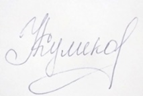 Эксперт: преподаватель ККИ  СКГИИ         Коротков С.В., 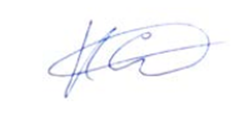 Рабочая программа «Дизайн проектирование» рекомендована на заседанииПЦК  «Дизайн»Протокол № ______1______от_ «29» августа 2022 г. Председатель ПЦК  «Дизайн»   / Прокудина Н.П.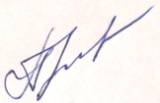 СОДЕРЖАНИЕ:I.ПАСПОРТ РАБОЧЕЙ ПРОГРАММЫ «Дизайн- проектирование»     4II.СТРУКТУРА И СОДЕРЖАНИЕ УЧЕБНОЙ ДИСЦИПЛИНЫ                  8III.УСЛОВИЯ РЕАЛИЗАЦИИ РАБОЧЕЙ ПРОГРАММЫ УЧЕБНОЙ ДИСЦИПЛИНЫ                                                                                                  16IV.КОНТРОЛЬ И ОЦЕНКА РЕЗУЛЬТАТОВ ОСВОЕНИЯ УЧЕБНОЙ ДИСЦИПЛИНЫ                                                                                                  19I. ПАСПОРТ РАБОЧЕЙ ПРОГРАММЫ «Дизайн проектирование»1.1. Область применения рабочей программыРабочая программа дисциплины «Дизайн- проектирование» является частью образовательной программы в соответствии с федеральным государственным образовательным стандартом среднего профессионального образования по направлению подготовки специальности 54.02.01 Дизайн (по отраслям)1.2. Место дисциплины в структуре образовательной программыПМ.00 Профессиональные модулиПМ.01 Творческая художественно-проектная деятельностьВ результате изучения профессионального модуля обучающийся должен: иметь практический опыт: проведения целевого сбора и анализа исходных данных, подготовительного материала, необходимых пред проектных исследований; использования разнообразных изобразительных итехнических приемов и средств при выполнении дизайн- проекта, методов макетирования; осуществления процесса дизайнерского проектирования;- уметь: применять средства компьютерной графики в процессе дизайнерского проектирования;- знать: особенности дизайна в области применения; теоретические основы композиции, закономерности построения художественной формы и особенности ее восприятия;методы организации творческого процесса дизайнера; современные методы дизайн-проектирования; основные изобразительные и технические средствами материалы проектной графики; приемы и методы макетирования;особенности графики и макетирования на разных стадиях проектирования;технические и программные средства компьютерной графикиЦели и задачи дисциплиныЦель дисциплины: формирование готовности и способности самостоятельному решению задач проектирования. Задачи дисциплины: 1. Развитие мыслительных способностей учащихся: умение наблюдать, сопоставлять, анализировать геометрическую форму предмета. 2. Изучение методик проектирования. 3. Формирование навыков подбора материалов. 4. Изучение конструкций реальных предметов, их положение в пространстве. 5. Овладение графическими и пластическими способами разработки поверхности. Требования к уровню усвоения содержания дисциплины    Процесс изучения дисциплины направлен на формирование элементов следующих  общих и профессиональных компетенций по данной специальности:ОК 1. Понимать сущность и социальную значимость своей будущей профессии, проявлять к ней устойчивый интерес.ОК 2. Организовывать собственную деятельность, определять методы и способы выполнения профессиональных задач, оценивать их эффективность и качество.ОК 3. Решать проблемы, оценивать риски и принимать решения в нестандартных ситуациях.ОК 4. Осуществлять поиск, анализ и оценку информации, необходимой для постановки и решения профессиональных задач, профессионального и личностного развития.ОК 5. Использовать информационно-коммуникационные технологии для совершенствования профессиональной деятельности.ОК 6. Работать в коллективе, обеспечивать его сплочение, эффективно общаться с коллегами, руководством, потребителями.ОК 7. Ставить цели, мотивировать деятельность подчиненных, организовывать и контролировать их работу с принятием на себя ответственности за результат выполнения заданий.ОК 8. Самостоятельно определять задачи профессионального и личностного развития, заниматься самообразованием, осознанно планировать повышение квалификации.ОК 9. Ориентироваться в условиях частой смены технологий в профессиональной деятельности.ПК 1.1. Изображать человека и окружающую предметно-пространственную среду средствами академического рисунка и живописи;ПК 1.2. Применять знания о закономерностях построения художественной формы и особенностях ее восприятия.ПК 1.3. Проводить работу по целевому сбору, анализу исходных данных, подготовительного материала, выполнять необходимые предпроектные исследования.ПК 1.4. Владеть основными принципами, методами и приемами работы над дизайн-проектом.ПК 1.5. Владеть классическими изобразительными и техническими приемами, материалами и средствами проектной графики и макетирования.ПК 1.6. Учитывать при проектировании особенностиматериалов,	технологии	изготовления,	особенности современногопроизводственного оборудования.ПК 1.7. Использовать компьютерные технологии при реализации творческого замысла.ПК 1.8. Находить художественные специфические средства, новые образно-пластические решения для каждой творческой задачи.ПК 1.9. Осуществлять процесс дизайн-проектирования.ПК 1.10. Разрабатывать техническое  задание на дизайнерскую продукцию.В результате изучения курса обучающийся должен:иметь практический опыт:проведения целевого сбора и анализа исходных данных, подготовительного материала, необходимых предпроектных исследований;использования разнообразных изобразительных и технических приемов и средств при выполнении дизайн-проекта, методов макетирования;осуществления процесса дизайнерского проектирования;уметь:применять средства компьютерной графики в процессе дизайнерского проектирования;     знать:особенности дизайна в области применения;теоретические основы композиции, закономерности построения художественной формы и особенности ее восприятия;методы организации творческого процесса дизайнера;современные методы дизайн-проектирования;основные изобразительные и технические средства и материалы проектной графики; приемы и методы макетирования;особенности графики и макетирования на разных стадиях проектирования; технические и программные средства компьютерной графики.Объем дисциплины, виды учебной работы и отчетности.II.СТРУКТУРА И СОДЕРЖАНИЕ УЧЕБНОЙ ДИСЦИПЛИНЫ                  Учебно-тематический план курсаТематика по семестрамСОДЕРЖАНИЕ УЧЕБНОГО МАТЕРИАЛАТема 1. Вводная лекция, предваряющая выдачу задания № 1. Проектная графика и ее значение в профессиональной подготовке дизайнера. Понятие эмоционального воздействия линии (горизонтальная, вертикальная, наклонная, волнистая, ломанная), пятна (его конфигурация), примеры узоров (рисунка, тонового покрытия) плоскости. Тема 2..Декоративная переработка реальных образов. Приемы гиперболизации, стилизации, комбинирования, иносказания. Техника исполнения.Тема 3. Вводная лекция. Пиктограммы. Система условных графических изображений, знаков, символов, предназначенных для передачи специальной информации – сигналов опасности, ориентации, рекламыТема 4. Вводная лекция. Фирменный стиль. Знак, логотип, основные стилеобразующие фирменного стиля. Перечень тем практических работЗадание № 1. На листе формата А3 передать графически в виде линии, пятна и тонового покрытия следующие эмоции: «тоска, восторг».1 занятие – Выдача задания, вводная лекция. Эскиз компоновки графического материала на листе.2 занятие – Завершение работы, контрольный просмотр. Сдача и обсуждение.Задание № 2. На листе формата А3 в рамках изобразительного поля 13,5*13,5 см. создать 4 графических абстрактных композиции на тему: «Город» или «Деревня», используя каждый раз как чисто пятновую композицию, так и сочетание пятна, линии с тоновым покрытием плоскости.3 занятие – Выдача задания, вводная лекция; Разработка эскизов.4 занятие – Завершение работы, контрольный просмотр. Сдача и обсуждение.Задание № 3. «Разработка серии пиктограмм». На 2-х листах ватмана формата А-3 (297*420мм). На первом листе представляются эскизы пиктограмм на выбранную тематику в размерах  70*70мм (общее количество 12 штук). На 2-м листе подаѐтся в простроенном виде 4 наиболее удачных из разработанных пиктограмм размером 120*120 мм.85 занятие – Выдача задания, вводная лекция; Разработка эскизов.6 занятие – Завершение работы, контрольный просмотр. Сдача и обсуждение.Задание № 4. Разработка фирменного стиля:7 занятие – Выдача задания, вводная лекция. Изучение аналогов  знаков. Анализ знаков. Выявление закономерностей построения (пропорции, композиция и т.д)8 занятие – Формирование элементов фирменного стиля. Работа над знаком, логотипом и др. элементами фирменного стиля9 занятие – Выполнение на формате А 4 знака с выявленными закономерностями Работа с аналогами, компоновка на листах.10-12 занятие – Утверждение идеи. Работа с цветом. Подбор носителей.13 занятие – Корректировка знака. Работа над элементами фирменного стиля.14 занятие – Эскиз компоновки подрамника.15 занятие – Подача на планшете.16 занятие – Сдача задания и обсуждение работ.Контроль и оценка результатов  освоения дисциплины.Зачетные и экзаменационные требованияОбщая трудоемкость дисциплины составляет 318 зачетных единиц. Формы и содержание итогового контроля: 4 экзамена в виде выполнения альбомов формата А3,А2, в которых полный комплект чертежей, эскизов и текстовое пояснение. Допуск к экзаменам для студентов проводится по основаниям: участие в практических занятиях и своевременно сданные и положительно оцененные практические работы. Темы контрольных заданийВопросы для самостоятельной оценки качества освоения дисциплины1. Перечислите виды линий, которые вы знаете.2. Дайте определение понятия пятна.3. Дайте определение понятия -Декоративное тоновое покрытие.4.Назовите основные принципы построения композиции.5. Дайте определение понятия пиктограммы.6.Перечислите основные составляющие фирменного стиля7. Дайте определение понятия – логотип.8. Дайте определение понятия стилизации.9. Дайте определение понятия стиля.10. Дайте определение понятия фирменный стиль.11.Укажите принципиальные различия понятий знак и логотип12.Перечислите основные изобразительные элементы графики.13. Дайте определение понятия орнамент.14. Дайте определение понятия узор.15. Дайте определение понятия разбег.Самостоятельная работаПеречень и тематика самостоятельной работы студентов по дисциплинеНа данном этапе изучения дисциплины студенты выполняют самостоятельные домашние задания: «Линии и шрифт»; «Образцы линейной графики». В рамках данной дисциплины в течение учебного года студенты выполняют практические задания: «Разработка серии пиктограмм»; «Разработка фирменного стиля»;«Городская витрина», и другие. В ходе выполнения практических заданий каждый из студентов самостоятельно выбирает подтему и проводит изучение аналогов. Методические рекомендации по самостоятельному выполнению практических заданийВ рамках данной дисциплины студенты выполняют самостоятельные домашние задания, сопутствующие отдельным заданиям. При выполнении первого задания предлагается выполнить работу на «линии и шрифт»; (формата А-4); при выполнении задания № 3 – выполнение образцов линейной графики (1 лист формата А-3); В рамках данной дисциплины студенты выполняют курсовые задания «Разработка фирменного стиля». В ходе выполнения курсового задания каждый из студентов самостоятельно выбирает подтему и проводит изучение аналогов. К примеру, это может быть разработка фирменного стиля магазина или разработка фирменного стиля вновь образуемой компании.В процессе изучения дисциплины студент должен овладеть более разнообразными и точными методами графического моделирования объекта проектирования. III.УСЛОВИЯ РЕАЛИЗАЦИИ РАБОЧЕЙ ПРОГРАММЫ УЧЕБНОЙ ДИСЦИПЛИНЫУчебно-методическое и информационное обеспечение дисциплины.Обязательная литература Лин М. В. Современный дизайн. Пошаговое руководство. Техника рисования во всех видах дизайна: от эскиза до реального проекта. М.: АСТ : Астрель, 2012Дополнительная литература-Обертас О.Г., Баишева Т.А. Дизайн-проектирование: практикум. –Владивосток: Изд-во ВГУЭС, 2009. – 80 с.-Крючковой К.К. Композиция в дизайне: учебно-методическое пособие. – Комсомольск-на-Амуре, 2009. – 426 с.-Прокурова Н.И. Проектирование в дизайне среды: учебное пособие для студентов вузов. – Владивосток: Изд-во ВГУЭС. 2009. – 140 с.-Прокурова Н.И., Козинцева М.Ю. Фирменный стиль: руководство. –Владивосток: Изд-во ВГУЭС, 2001. – 56 с.-Милова Н.П., Обертас О.Г. Основы композиции: учебное пособие. –Владивосток: Изд-во ВГУЭС, 2008. – 92 с.-Шимко В.Т. Архитектурно-дизайнерское проектирование: учебник для вузов. – М.: «Архитектура-С», 2004. Ефимов А.В. Цвет и форма. Взгляд архитектора-дизайнера. – М.: «Архитектура-С», 2004.-Иттен И. Искусство цвета – М.: Д Аронов, 2001.-Иттен И. Искусство формы. Мой форкурсв Баухаузе и другихшколах. – М.: Д.Аронов, 2001.-Яцук О.Г., Романычева Э.Т. Компьютерные технологии в дизайне. Эффективная реклама. – СПб.: БХВ – Петербург, 2001.-Рунге В.Ф., Сеньковский В.В. Основы теории и методологии дизайна: учебное пособие (конспект лекций). – М.: МЗ-Пресс, 2001.-Устин В.Б. Композиция в дизайне: учебное пособие. – М.: АСТ: Астрель, 2006, 239 с.-Дизайн. Иллюстрированный словарь-справочник / под общ.ред.Г.Б. Минервина и В.Т. Шимко – М.: «Архитектура-С», 2004, 288 с.-Шимко В.Т. Основы дизайна и средовое проектирование. – М.: «Архитектура-С», 2004. -Журналы «КАК».-Журналы «Портфолио».12Материально-техническое обеспечение дисциплины.Оснащенность аудитории необходимым оборудованием позволяет проводить лабораторные занятия на качественно высоком уровне.  Занятия по  дисциплине «	Дизайн-проектирование» проводятся в  специализированной лаборатории с количеством посадочных мест10, оснащенной  специальными столами, информационными стендами, занятия в интерактивной форме проводятся в аудитории оснащенной интерактивной доской.Методические рекомендации преподавателям.Изложение теоретического материала необходимо  всё время связывать с практической работой. Каждая тема должна начинаться с краткосрочных этюдов, поисковой работы. Каждому заданию должны соответствовать свои цели и задачи, направленные на овладение профессиональными навыками и развитие образного мышления.Методические рекомендации по организации самостоятельной работыстудентов.	Согласно учебному плану, изучение дисциплины включает посещение занятий по курсу, самостоятельную работу студентов над материалом, участие в лабораторных занятиях.	Успешное изучение дисциплины возможно лишь при условии самостоятельной систематической работы студента .При подготовке к занятиям следует проработать вопросы темы, указанные в плане занятий, привлекая необходимые учебные и нормативные источники, научные журналы и периодические издания по профилю изучаемого вопроса. Для лучшего усвоения материала на заключительном этапе при подготовке к занятию следует выполнить контрольные тесты по каждой теме, используя при этом дополнительный теоретический материал и фактические данные по теме.Перечень основной учебной литературы.-Обертас О.Г., Баишева Т.А. Дизайн-проектирование: практикум. –Владивосток: Изд-во ВГУЭС, 2009. – 80 с.-Крючковой К.К. Композиция в дизайне: учебно-методическое пособие. – Комсомольск-на-Амуре, 2009. – 426 с.-Прокурова Н.И. Проектирование в дизайне среды: учебное пособие для студентов вузов. – Владивосток: Изд-во ВГУЭС. 2009. – 140 с.IV. КОНТРОЛЬ И ОЦЕНКА РЕЗУЛЬТАТОВ ОСВОЕНИЯ УЧЕБНОЙ ДИСЦИПЛИНЫМинистерство культуры Российской ФедерацииФедеральное государственное бюджетное образовательное учреждениевысшего образования«Северо-Кавказский государственный институт искусств»Колледж культуры и искусствРабочая программаучебной дисциплины	МДК.01.01Дизайн-проектированиеспециальность 54.02.01 Дизайн (по отраслям) Квалификация выпускника – Дизайнер, преподавательФорма обучения – очная Нальчик, 2022Вид учебной работыОбъем часовМаксимальная учебная нагрузка (всего)756Обязательная аудиторная учебная нагрузка (всего) 504Обязательная аудиторная нагрузка из вариативной части92Самостоятельная работа обучающегося (всего), 252в том числе из вариативной части46Формы контроля   Контрольная работазачётэкзамен-1,3,582,4,6,7 семестр№ темыНаименование темыСамостоятельная работаПрактическая работаЭкзамензачетI СЕМЕСТРI СЕМЕСТРI СЕМЕСТРI СЕМЕСТРI СЕМЕСТРI СЕМЕСТР На листе формата А3 передать графически в виде линии, пятна и тонового покрытия следующие эмоции: «тоска, восторг».1 занятие – Выдача задания, вводная лекция. Эскиз компоновки графического материала на листе.1010 Завершение работы, контрольный просмотр. Сдача и обсуждение1010 На листе формата А3 в рамках изобразительного поля 13,5*13,5 см. создать 4 графических абстрактных композиции на тему: «Город» или «Деревня», используя каждый раз как чисто пятновуюкомпозицию, так и сочетание пятна, линии с тоновым покрытием плоскости1012Итого: 3032II СЕМЕСТРII СЕМЕСТРII СЕМЕСТРII СЕМЕСТРII СЕМЕСТРII СЕМЕСТРВыдача задания, вводная лекция; Разработка эскизов.2040Завершение работы, контрольный просмотр. Сдача и обсуждение10Итого: 3040III СЕМЕСТРIII СЕМЕСТРIII СЕМЕСТРIII СЕМЕСТРIII СЕМЕСТРIII СЕМЕСТР «Разработка серии пиктограмм». На 2-х листах ватмана формата А-3 (297*420мм). На первом листе представляются эскизы пиктограмм на выбранную тематику в размерах  70*70мм (общее количество 12 штук). На 2-м листе подаѐтся в простроенном виде 4 наиболее удачных из разработанных пиктограмм размером 120*120 мм.85 занятие – Выдача задания, вводная лекция; Разработка эскизов.3064Завершение работы, контрольный просмотр. Сдача и обсуждение10Итого4064IV СЕМЕСТРIV СЕМЕСТРIV СЕМЕСТРIV СЕМЕСТРIV СЕМЕСТРIV СЕМЕСТР Выдача задания, вводная лекция. Изучение аналогов  знаков. Анализ знаков. Выявление закономерностей построения (пропорции, композиция и т.д)2040 Формирование элементов фирменного стиля. Работа над знаком, логотипом и др. элементами фирменного стиля2040Итого:4080V СЕМЕСТРV СЕМЕСТРV СЕМЕСТРV СЕМЕСТРV СЕМЕСТРV СЕМЕСТР Выполнение на формате А 4 знака с выявленными закономерностями Работа с аналогами, компоновка на листах.3064 Утверждение идеи. Работа с цветом. Подбор носителей3064Итого:60128VI СЕМЕСТРVI СЕМЕСТРVI СЕМЕСТРVI СЕМЕСТРVI СЕМЕСТРVI СЕМЕСТР Корректировка знака. Работа над элементами фирменного стиля.4590Итого: 4590VII СЕМЕСТРVII СЕМЕСТРVII СЕМЕСТРVII СЕМЕСТРVII СЕМЕСТРVII СЕМЕСТРЭскиз компоновки подрамникаПодача на планшете.Сдача задания и обсуждение работ.Итого:528VIII СЕМЕСТРVIII СЕМЕСТРVIII СЕМЕСТРVIII СЕМЕСТРVIII СЕМЕСТРVIII СЕМЕСТРЭскиз компоновки подрамника.Подача на планшете.Итого:2042Результаты обучения: умения, знания, и общие компетенцииПоказать оценки результатаФорма контроля и оцениванияУ.1 применять средства компьютерной графики в процессе дизайнерского проектирования;Работа с дизайн проектами на компьютере.Устный опрос, письменный опрос, тестированиеУ.2 выбирать графические средства в соответствии с тематикой и задачами проекта;У.3 использовать преобразующие методы стилизации и трансформации для создания новых форм;Уметь и использовать разные техники и технологии при выполнении дизайн проекта.Устный опрос, письменный опрос, тестированиеЗ.1 особенности дизайна в области применения; 3.2 теоретические основы композиции, закономерности построения художественной формы и особенности ее восприятия;З.3 методы организации творческого процесса дизайнера; Знать закон композиции, цвета, проектирования.Устный опрос, письменный опрос, тестированиеЗ.4 современные методы дизайн-проектирования; З.5 основные изобразительные и технические средства и материалы проектной графики; Нахождение необходимой информации из различных источников.Устный опрос, письменный опрос, тестированиеЗ.6 приемы и методы макетирования; З.7 особенности графики и макетирования на разных стадиях проектирования; З.8 технические и программные средства компьютерной графики. Подготовительной (предпроектного исследования); Художественно-конструкторского предложения; Реализации художественно-конструкторской разработкиУстный опрос, письменный опрос, тестирование